◼ 제출서류 작성 요령 및 양식2022 유라시아 청년 아카데미 지원서2022 유라시아 청년 아카데미 자기소개서위에 기재한 사항은 사실과 틀림이 없습니다.2022년        월       일성  명 :              (인)1. 활동 목표2. 교육과정 참여방향(국내 및 해외연수/인턴십 등)3. 중앙아 진출 대비 활동계획서(창업/취업) 1. 제출기간 및 방법 1) 제출기간: 2022년3월 25일(금) 24:00까지 / 파일명: 유라시아청년아카데미_이름 2) 제출서류:  지원서 1부  자기소개서 1부  활동계획서 1부  개인정보이용동의서 1부  3) 제출방법: 홈페이지에서 신청서류 다운 후, E-mail 또는 Kakao채널로 서류제출① www.centralasia-korea.org  ② www.kf.or.kr  ③ central.hri.co.kr▶ Email: eurasia@hri.co.kr   ▶ Kakao채널: @유라시아청년아카데미※ 문서의 서명 부분은 반드시 직접 서명한 후 스캔본을 제출할 것  4) 문의: 유라시아청년아카데미 사무국(☎ 02-2072-6374)※ 서류 누락 및 모든 사항에 관한 책임은 제출자에게 있음 2. 자기소개서 및 활동계획서 작성규격 ◌ 접수번호를 제외하고 빈칸 내용 작성◌ 분량: 자기소개서 1쪽 이내, 활동계획서 1쪽 이내(표지 및 증빙 제외) 3. 자기소개서, 개인정보이용동의서 작성요령◌ 작성방법을 꼭 숙지한 후 작성 ◌ 큰 목차는 참고하여 작성하되, 세부내용은 자율적으로 구성 가능◌ 제시된 작성요령 등 설명부분은 반드시 삭제한 후 작성하고, 반드시 목차 및 쪽수 (page) 기재◌ 근거자료, 인용자료 및 데이터 등의 출처 명시◌ 문서의 서명 부분은 반드시 직접 서명한 후 스캔본을 제출할 것(원본은 추후 제출) 4. 지방 거주자 및 취업취약계층 대상자, 다문화 가정, 자격증 소지자는 해당 사항을    증빙할 수 있는 서류 추후 제출 5. 제출된 서류는 변경할 수 없고 일체 반환하지 않으며, 신청서 및 증빙서류 등 사업 신청 관련 허위 기재 시 선정 취소 가능 1. 제출기간 및 방법 1) 제출기간: 2022년3월 25일(금) 24:00까지 / 파일명: 유라시아청년아카데미_이름 2) 제출서류:  지원서 1부  자기소개서 1부  활동계획서 1부  개인정보이용동의서 1부  3) 제출방법: 홈페이지에서 신청서류 다운 후, E-mail 또는 Kakao채널로 서류제출① www.centralasia-korea.org  ② www.kf.or.kr  ③ central.hri.co.kr▶ Email: eurasia@hri.co.kr   ▶ Kakao채널: @유라시아청년아카데미※ 문서의 서명 부분은 반드시 직접 서명한 후 스캔본을 제출할 것  4) 문의: 유라시아청년아카데미 사무국(☎ 02-2072-6374)※ 서류 누락 및 모든 사항에 관한 책임은 제출자에게 있음 2. 자기소개서 및 활동계획서 작성규격 ◌ 접수번호를 제외하고 빈칸 내용 작성◌ 분량: 자기소개서 1쪽 이내, 활동계획서 1쪽 이내(표지 및 증빙 제외) 3. 자기소개서, 개인정보이용동의서 작성요령◌ 작성방법을 꼭 숙지한 후 작성 ◌ 큰 목차는 참고하여 작성하되, 세부내용은 자율적으로 구성 가능◌ 제시된 작성요령 등 설명부분은 반드시 삭제한 후 작성하고, 반드시 목차 및 쪽수 (page) 기재◌ 근거자료, 인용자료 및 데이터 등의 출처 명시◌ 문서의 서명 부분은 반드시 직접 서명한 후 스캔본을 제출할 것(원본은 추후 제출) 4. 지방 거주자 및 취업취약계층 대상자, 다문화 가정, 자격증 소지자는 해당 사항을    증빙할 수 있는 서류 추후 제출 5. 제출된 서류는 변경할 수 없고 일체 반환하지 않으며, 신청서 및 증빙서류 등 사업 신청 관련 허위 기재 시 선정 취소 가능 1. 제출기간 및 방법 1) 제출기간: 2022년3월 25일(금) 24:00까지 / 파일명: 유라시아청년아카데미_이름 2) 제출서류:  지원서 1부  자기소개서 1부  활동계획서 1부  개인정보이용동의서 1부  3) 제출방법: 홈페이지에서 신청서류 다운 후, E-mail 또는 Kakao채널로 서류제출① www.centralasia-korea.org  ② www.kf.or.kr  ③ central.hri.co.kr▶ Email: eurasia@hri.co.kr   ▶ Kakao채널: @유라시아청년아카데미※ 문서의 서명 부분은 반드시 직접 서명한 후 스캔본을 제출할 것  4) 문의: 유라시아청년아카데미 사무국(☎ 02-2072-6374)※ 서류 누락 및 모든 사항에 관한 책임은 제출자에게 있음 2. 자기소개서 및 활동계획서 작성규격 ◌ 접수번호를 제외하고 빈칸 내용 작성◌ 분량: 자기소개서 1쪽 이내, 활동계획서 1쪽 이내(표지 및 증빙 제외) 3. 자기소개서, 개인정보이용동의서 작성요령◌ 작성방법을 꼭 숙지한 후 작성 ◌ 큰 목차는 참고하여 작성하되, 세부내용은 자율적으로 구성 가능◌ 제시된 작성요령 등 설명부분은 반드시 삭제한 후 작성하고, 반드시 목차 및 쪽수 (page) 기재◌ 근거자료, 인용자료 및 데이터 등의 출처 명시◌ 문서의 서명 부분은 반드시 직접 서명한 후 스캔본을 제출할 것(원본은 추후 제출) 4. 지방 거주자 및 취업취약계층 대상자, 다문화 가정, 자격증 소지자는 해당 사항을    증빙할 수 있는 서류 추후 제출 5. 제출된 서류는 변경할 수 없고 일체 반환하지 않으며, 신청서 및 증빙서류 등 사업 신청 관련 허위 기재 시 선정 취소 가능제출서류1 지원서 지원서이름(한글)이름(한글)이름(영어)이름(영어)이름(영어)이름(영어)이름(영어)생년월일생년월일성별성별성별성별성별남 □     여 □남 □     여 □남 □     여 □남 □     여 □남 □     여 □남 □     여 □남 □     여 □휴대전화휴대전화이메일이메일이메일이메일이메일주소(실거주지)주소(실거주지)코로나19 백신최종접종 사항코로나19 백신최종접종 사항최종 접종 일자최종 접종 일자최종 접종 일자접종 차수접종 차수접종 차수백신 제조사백신 제조사백신 제조사백신 제조사□ 미접종□ 미접종□ 미접종□ 미접종코로나19 백신최종접종 사항코로나19 백신최종접종 사항00.00.0000.00.0000.00.001차/ 2차 / 3차(부스터샷)1차/ 2차 / 3차(부스터샷)1차/ 2차 / 3차(부스터샷)화이자/ 모더나/ 얀센 등화이자/ 모더나/ 얀센 등화이자/ 모더나/ 얀센 등화이자/ 모더나/ 얀센 등□ 미접종□ 미접종□ 미접종□ 미접종학력 사항학력 사항학력 사항학력 사항학력 사항학력 사항학력 사항학력 사항학력 사항학적상태 (비졸업자 학년 기재)학적상태 (비졸업자 학년 기재)학적상태 (비졸업자 학년 기재)학적상태 (비졸업자 학년 기재)학적상태 (비졸업자 학년 기재)학적상태 (비졸업자 학년 기재)학적상태 (비졸업자 학년 기재)기간기간학교학교전공전공전공전공전공졸업 □재학 □재학 □재학 □재학 □휴학 □휴학 □경력 사항경력 사항경력 사항경력 사항경력 사항경력 사항경력 사항경력 사항경력 사항경력 사항경력 사항경력 사항경력 사항경력 사항경력 사항경력 사항기간기간근무처근무처담당업무담당업무담당업무담당업무담당업무담당업무담당업무담당업무담당업무직위직위직위유라시아 지역언어 전공 여부유라시아 지역언어 전공 여부해당 여부해당 여부언어(ex: 러시아어,우즈벡어,카자흐어 등)언어(ex: 러시아어,우즈벡어,카자흐어 등)언어(ex: 러시아어,우즈벡어,카자흐어 등)언어(ex: 러시아어,우즈벡어,카자흐어 등)언어(ex: 러시아어,우즈벡어,카자흐어 등)언어(ex: 러시아어,우즈벡어,카자흐어 등)언어(ex: 러시아어,우즈벡어,카자흐어 등)언어(ex: 러시아어,우즈벡어,카자흐어 등)언어(ex: 러시아어,우즈벡어,카자흐어 등)언어(ex: 러시아어,우즈벡어,카자흐어 등)언어(ex: 러시아어,우즈벡어,카자흐어 등)언어(ex: 러시아어,우즈벡어,카자흐어 등)유라시아 지역언어 전공 여부유라시아 지역언어 전공 여부Y □   /   N □Y □   /   N □전공언어 : ____________________전공언어 : ____________________전공언어 : ____________________전공언어 : ____________________전공언어 : ____________________전공언어 : ____________________전공언어 : ____________________전공언어 : ____________________전공언어 : ____________________전공언어 : ____________________전공언어 : ____________________전공언어 : ____________________지방 거주자/ 사회배려계층 우대지방 거주자/ 사회배려계층 우대지방 거주자/ 사회배려계층 우대지방 거주자/ 사회배려계층 우대지방 거주자/ 사회배려계층 우대지방 거주자/ 사회배려계층 우대지방 거주자/ 사회배려계층 우대지방 거주자/ 사회배려계층 우대지방 거주자/ 사회배려계층 우대지방 거주자/ 사회배려계층 우대지방 거주자/ 사회배려계층 우대지방 거주자/ 사회배려계층 우대지방 거주자/ 사회배려계층 우대지방 거주자/ 사회배려계층 우대지방 거주자/ 사회배려계층 우대지방 거주자/ 사회배려계층 우대지방 거주자/지방 대학지방 거주자/지방 대학해당 여부해당 여부거주지 또는 출신 대학명거주지 또는 출신 대학명거주지 또는 출신 대학명거주지 또는 출신 대학명거주지 또는 출신 대학명거주지 또는 출신 대학명거주지 또는 출신 대학명거주지 또는 출신 대학명거주지 또는 출신 대학명거주지 또는 출신 대학명거주지 또는 출신 대학명거주지 또는 출신 대학명지방 거주자/지방 대학지방 거주자/지방 대학Y  □  / N  □Y  □  / N  □사회배려계층사회배려계층해당 여부해당 여부구  분구  분구  분구  분구  분구  분구  분구  분구  분구  분구  분구  분사회배려계층사회배려계층Y  □  / N  □Y  □  / N  □자격명(어학/기타 자격)자격명(어학/기타 자격)점수 및 급수점수 및 급수점수 및 급수점수 및 급수발급기관발급기관발급기관발급기관발급기관취득일취득일취득일취득일취득일해외 경험해외 경험기간(연/월)국가명국가명국가명활동 내용활동 내용활동 내용활동 내용활동 내용활동 내용활동 내용활동 내용활동 내용활동 내용프로그램을 알게 된 경로프로그램을 알게 된 경로프로그램을 알게 된 경로프로그램을 알게 된 경로프로그램을 알게 된 경로프로그램을 알게 된 경로프로그램을 알게 된 경로프로그램을 알게 된 경로프로그램을 알게 된 경로프로그램을 알게 된 경로프로그램을 알게 된 경로프로그램을 알게 된 경로프로그램을 알게 된 경로프로그램을 알게 된 경로프로그램을 알게 된 경로프로그램을 알게 된 경로□ 공식 홈페이지(KF, 한-중앙아협력포럼사무국 등)□ 학교/학과 공고□ 공식 홈페이지(KF, 한-중앙아협력포럼사무국 등)□ 학교/학과 공고□ 공식 홈페이지(KF, 한-중앙아협력포럼사무국 등)□ 학교/학과 공고□ 공식 홈페이지(KF, 한-중앙아협력포럼사무국 등)□ 학교/학과 공고□ 공식 홈페이지(KF, 한-중앙아협력포럼사무국 등)□ 학교/학과 공고□ 공식 홈페이지(KF, 한-중앙아협력포럼사무국 등)□ 학교/학과 공고□ 공식 홈페이지(KF, 한-중앙아협력포럼사무국 등)□ 학교/학과 공고□ 지인 추천(선후배 및 동기, 교수, 알럼나이(1~3기 참여자))□ 취업/대외활동 사이트 및 언론기사□ 지인 추천(선후배 및 동기, 교수, 알럼나이(1~3기 참여자))□ 취업/대외활동 사이트 및 언론기사□ 지인 추천(선후배 및 동기, 교수, 알럼나이(1~3기 참여자))□ 취업/대외활동 사이트 및 언론기사□ 지인 추천(선후배 및 동기, 교수, 알럼나이(1~3기 참여자))□ 취업/대외활동 사이트 및 언론기사□ 지인 추천(선후배 및 동기, 교수, 알럼나이(1~3기 참여자))□ 취업/대외활동 사이트 및 언론기사□ 지인 추천(선후배 및 동기, 교수, 알럼나이(1~3기 참여자))□ 취업/대외활동 사이트 및 언론기사□ 지인 추천(선후배 및 동기, 교수, 알럼나이(1~3기 참여자))□ 취업/대외활동 사이트 및 언론기사□ 지인 추천(선후배 및 동기, 교수, 알럼나이(1~3기 참여자))□ 취업/대외활동 사이트 및 언론기사□ 지인 추천(선후배 및 동기, 교수, 알럼나이(1~3기 참여자))□ 취업/대외활동 사이트 및 언론기사□ SNS/블로그□ SNS/블로그□ SNS/블로그□ SNS/블로그□ SNS/블로그□ SNS/블로그□ SNS/블로그□ 기타:                             □ 기타:                             □ 기타:                             □ 기타:                             □ 기타:                             □ 기타:                             □ 기타:                             □ 기타:                             □ 기타:                             제출서류2 자기소개서 자기소개서 자기소개서 자기소개서 자기소개서 자기소개서 자기소개서 자기소개서 자기소개서 자기소개서 자기소개서 자기소개서 자기소개서※ 접수번호※ 기재하지 아니함자기소개, 지원동기, 현지관련 경험 등 자유롭게 기술 (800자 내외)자기소개, 지원동기, 현지관련 경험 등 자유롭게 기술 (800자 내외)자기소개, 지원동기, 현지관련 경험 등 자유롭게 기술 (800자 내외)자기소개, 지원동기, 현지관련 경험 등 자유롭게 기술 (800자 내외)제출서류3 활동계획서 (A4 1쪽 내외)▷ 작성요령 : 아래 각 항에 대한 답변을 구체적이고 명확하게 기술○ 중앙아시아 지역에 진출하고자 하는 이유가 무엇인가요?○ 중앙아시아 청년전문가 교육과정 참여를 통해 달성하고자 하는 궁극적인 목적(목표)은 무엇인가요?▷ 작성요령 : 아래 각 항에 대한 답변을 구체적으로 기술○ 활동 목표달성을 위해 구체적인 교육과정 참여 방법 및 교육 과정별 활동 계획을 기입하세요▷ 진출희망 국가 및 산업분야 배경/근거(조사분석)▷ 진출희망 국가 및 배경을 바탕으로 본인이 계획한 취/창업 목표달성을 위한 계획은 무엇인가 제출서류4개인정보이용동의서교육 참여자의 개인정보 이용 동의서교육 참여자의 개인정보 이용 동의서교육 참여자의 개인정보 이용 동의서교육 참여자의 개인정보 이용 동의서교육 참여자의 개인정보 이용 동의서교육 참여자의 개인정보 이용 동의서성명성명성별주민등록번호개인정보 이용동의(서명)개인정보 이용동의(서명)1. 본인은 한국국제교류재단이 주관하는「2022 유라시아청년아카데미」와 관련하여 다음 각 호의 정보를 수집･활용하는 것에 동의합니다.가. 수집･이용목적   ① 교육생 선정･평가 및 관리, 참여여부 확인, 사후관리 등   ② 교육생의 과제 수행의 적법･적정성 평가를 위한 관리   나. 수집하는 개인정보의 항목    - 필수: 이름, 연락처, 주소, 이메일, 학력(학교, 전공), 여권정보 등    - 선택: 자기소개서 관련정보, 활동계획서, 포트폴리오 등 본인이 제출한 관련정보2. 본인은 한국국제교류재단이 본인의 개인정보를 동의서가 작성된 때로부터 1항의 사용목적이 완료되었을 경우 파기하는 데 동의합니다. 단 수료증명 및 분쟁 처리를 위한 목적으로 교육과정 종료 후 3년간 보유할 수 있습니다.3. 본인은 상기 개인정보의 수집에 대하여 거부할 수 있으나, 거부 시 교육생 명단에서 제외 또는 제한이 있다는 사실을 인지한 상태에서 작성한 것임을 확인합니다.                                                  2022년   월   일1. 본인은 한국국제교류재단이 주관하는「2022 유라시아청년아카데미」와 관련하여 다음 각 호의 정보를 수집･활용하는 것에 동의합니다.가. 수집･이용목적   ① 교육생 선정･평가 및 관리, 참여여부 확인, 사후관리 등   ② 교육생의 과제 수행의 적법･적정성 평가를 위한 관리   나. 수집하는 개인정보의 항목    - 필수: 이름, 연락처, 주소, 이메일, 학력(학교, 전공), 여권정보 등    - 선택: 자기소개서 관련정보, 활동계획서, 포트폴리오 등 본인이 제출한 관련정보2. 본인은 한국국제교류재단이 본인의 개인정보를 동의서가 작성된 때로부터 1항의 사용목적이 완료되었을 경우 파기하는 데 동의합니다. 단 수료증명 및 분쟁 처리를 위한 목적으로 교육과정 종료 후 3년간 보유할 수 있습니다.3. 본인은 상기 개인정보의 수집에 대하여 거부할 수 있으나, 거부 시 교육생 명단에서 제외 또는 제한이 있다는 사실을 인지한 상태에서 작성한 것임을 확인합니다.                                                  2022년   월   일1. 본인은 한국국제교류재단이 주관하는「2022 유라시아청년아카데미」와 관련하여 다음 각 호의 정보를 수집･활용하는 것에 동의합니다.가. 수집･이용목적   ① 교육생 선정･평가 및 관리, 참여여부 확인, 사후관리 등   ② 교육생의 과제 수행의 적법･적정성 평가를 위한 관리   나. 수집하는 개인정보의 항목    - 필수: 이름, 연락처, 주소, 이메일, 학력(학교, 전공), 여권정보 등    - 선택: 자기소개서 관련정보, 활동계획서, 포트폴리오 등 본인이 제출한 관련정보2. 본인은 한국국제교류재단이 본인의 개인정보를 동의서가 작성된 때로부터 1항의 사용목적이 완료되었을 경우 파기하는 데 동의합니다. 단 수료증명 및 분쟁 처리를 위한 목적으로 교육과정 종료 후 3년간 보유할 수 있습니다.3. 본인은 상기 개인정보의 수집에 대하여 거부할 수 있으나, 거부 시 교육생 명단에서 제외 또는 제한이 있다는 사실을 인지한 상태에서 작성한 것임을 확인합니다.                                                  2022년   월   일1. 본인은 한국국제교류재단이 주관하는「2022 유라시아청년아카데미」와 관련하여 다음 각 호의 정보를 수집･활용하는 것에 동의합니다.가. 수집･이용목적   ① 교육생 선정･평가 및 관리, 참여여부 확인, 사후관리 등   ② 교육생의 과제 수행의 적법･적정성 평가를 위한 관리   나. 수집하는 개인정보의 항목    - 필수: 이름, 연락처, 주소, 이메일, 학력(학교, 전공), 여권정보 등    - 선택: 자기소개서 관련정보, 활동계획서, 포트폴리오 등 본인이 제출한 관련정보2. 본인은 한국국제교류재단이 본인의 개인정보를 동의서가 작성된 때로부터 1항의 사용목적이 완료되었을 경우 파기하는 데 동의합니다. 단 수료증명 및 분쟁 처리를 위한 목적으로 교육과정 종료 후 3년간 보유할 수 있습니다.3. 본인은 상기 개인정보의 수집에 대하여 거부할 수 있으나, 거부 시 교육생 명단에서 제외 또는 제한이 있다는 사실을 인지한 상태에서 작성한 것임을 확인합니다.                                                  2022년   월   일1. 본인은 한국국제교류재단이 주관하는「2022 유라시아청년아카데미」와 관련하여 다음 각 호의 정보를 수집･활용하는 것에 동의합니다.가. 수집･이용목적   ① 교육생 선정･평가 및 관리, 참여여부 확인, 사후관리 등   ② 교육생의 과제 수행의 적법･적정성 평가를 위한 관리   나. 수집하는 개인정보의 항목    - 필수: 이름, 연락처, 주소, 이메일, 학력(학교, 전공), 여권정보 등    - 선택: 자기소개서 관련정보, 활동계획서, 포트폴리오 등 본인이 제출한 관련정보2. 본인은 한국국제교류재단이 본인의 개인정보를 동의서가 작성된 때로부터 1항의 사용목적이 완료되었을 경우 파기하는 데 동의합니다. 단 수료증명 및 분쟁 처리를 위한 목적으로 교육과정 종료 후 3년간 보유할 수 있습니다.3. 본인은 상기 개인정보의 수집에 대하여 거부할 수 있으나, 거부 시 교육생 명단에서 제외 또는 제한이 있다는 사실을 인지한 상태에서 작성한 것임을 확인합니다.                                                  2022년   월   일1. 본인은 한국국제교류재단이 주관하는「2022 유라시아청년아카데미」와 관련하여 다음 각 호의 정보를 수집･활용하는 것에 동의합니다.가. 수집･이용목적   ① 교육생 선정･평가 및 관리, 참여여부 확인, 사후관리 등   ② 교육생의 과제 수행의 적법･적정성 평가를 위한 관리   나. 수집하는 개인정보의 항목    - 필수: 이름, 연락처, 주소, 이메일, 학력(학교, 전공), 여권정보 등    - 선택: 자기소개서 관련정보, 활동계획서, 포트폴리오 등 본인이 제출한 관련정보2. 본인은 한국국제교류재단이 본인의 개인정보를 동의서가 작성된 때로부터 1항의 사용목적이 완료되었을 경우 파기하는 데 동의합니다. 단 수료증명 및 분쟁 처리를 위한 목적으로 교육과정 종료 후 3년간 보유할 수 있습니다.3. 본인은 상기 개인정보의 수집에 대하여 거부할 수 있으나, 거부 시 교육생 명단에서 제외 또는 제한이 있다는 사실을 인지한 상태에서 작성한 것임을 확인합니다.                                                  2022년   월   일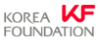 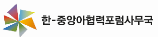 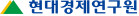 